Πούκετ & ΜπανγκόκΈνας κλασσικός ταξιδιωτικός συνδυασμός για να γνωρίσετε την πολιτιστικά πλούσια Μπανγκόκ και το μαγευτικό αρχιπέλαγος του Πούκετ!Τέλειος συνδυασμός για ζευγάρια, παρέες και οικογένειες.Ταξίδι ιδανικό για όσους αναζητούν: ΠΟΛΙΤΙΣΜΟ, ΦΥΣΗ, ΑΓΟΡΕΣ, ΝΑΟΥΣ, ΠΑΡΑΛΙΑ, ΓΑΜΗΛΙΟ ΤΑΞΙΔΙΠαραλία & Σμαραγδένιος Βούδας10, 12 ημέρες – Καθημερινές αναχωρήσεις με Ελληνόφωνο ξεναγό 10/ΙΑΝ – 31/ΟΚΤ 2019 από 1.180 € ΤΕΛΙΚΗ τιμήΛίγα λόγια για την Ταϋλάνδη  Ακαταμάχητος συνδυασμός φυσικής ομορφιάς, εντυπωσιακών ναών, φιλικού κόσμου και αρχαιολογικών θησαυρών, που προσφέρουν μοναδικές ιστορίες γύρω από τα πολύχρωμα αρχαία βασίλεια… γι’ όλα αυτά και πολλά άλλα καλωσορίσατε σε μία από τις πιο διάσημες εξωτικές χώρες στον κόσμο. Αφεθείτε στις αγορές, επισκεφθείτε ορεσίβιες φυλές στο Βορρά ή εκπαιδευτείτε για μία αξέχαστη κατάδυση στα κρυστάλλινα νερά του Νότου. Με ειδυλλιακές παραλίες, άγρια τροπική βλάστηση σε συνδυασμό με κοσμοπολίτικες πόλεις και ονειρικά πολυτελή θέρετρα, η Ταϋλάνδη αποτελεί τον τέλειο ταξιδιωτικό προορισμό.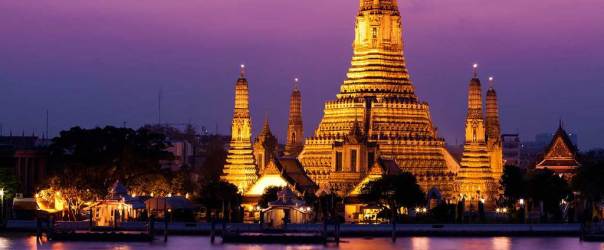 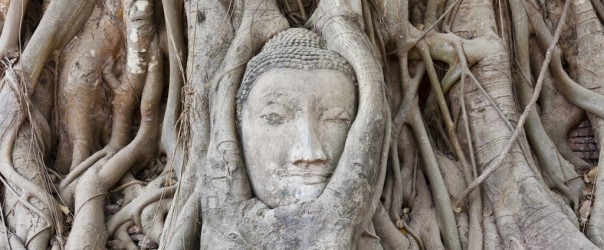 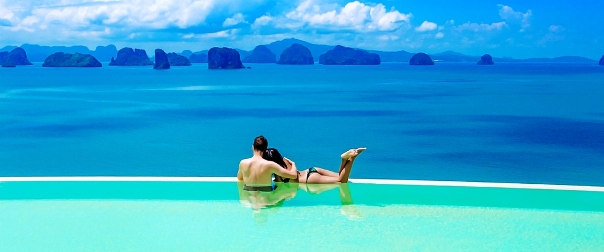 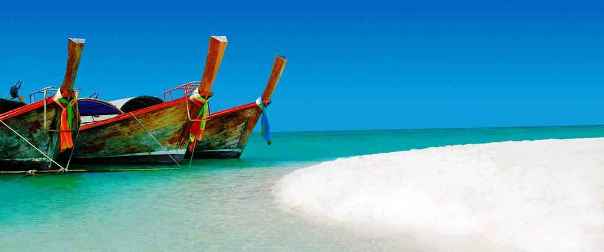 Θετικά σημεία του ταξιδιούΥπέροχος συνδυασμός μεταξύ της κοσμοπολίτικης Μπανγκόκ και του εξωτικού Πούκετ Επιλεγμένα θέρετρα, τέλεια εναρμοσμένα με την απαράμιλλη φύση που θα σας φιλοξενήσειΥπέροχος κόσμος και κοσμοθεωρία, μοναδικοί ναοί και αρχιτεκτονική, εξαιρετικές αγορέςΦθηνό καθημερινό κόστος τοπικών τουριστικών υπηρεσιών και ψυχαγωγίαςΕλληνόφωνη ξενάγηση στη Μπανγκόκ Κρουαζιέρα στα διάσημα νησιά Πι Πι και την παραλία ΜάγιαΥπηρεσίες σπα και μασάζ & τοπική κουζίνα, ήθη και έθιμαΤιμές και ΠαροχέςΤα ξενοδοχεία μας ΠεριλαμβάνονταιΑεροπορικό εισιτήριο σε οικονομική θέσηΦόροι αεροδρομίων & επίναυλος καυσίμων (350 € ανά άτομο)Μία (1) αποσκευή και μία (1) χειραποσκευή ο έκαστοςΔιαμονή σε ξενοδοχεία, όπως αναφέρεται παραπάνω με πρωινό καθημερινάΜεταφορές από και προς το αεροδρόμιο στο Πούκετ και τη ΜπανγκόκΕκδρομές, ξεναγήσεις, περιηγήσεις σύμφωνα με το αναλυτικό πρόγραμμαΈλληνας τοπικός ξεναγός στη Μπανγκόκ24ωρο τηλέφωνο ανάγκης & Υπηρεσίες τοπικών αντιπροσώπωνΕνημερωτικά έντυπα, Τοπικοί φόροι, Ασφάλεια αστικής ευθύνης, ΦΠΑΔεν ΠεριλαμβάνονταιΟτιδήποτε αναφέρεται ως προαιρετικό ή προτεινόμενο, Αχθοφορικά και φιλοδωρήματα, Έξοδα προσωπικής φύσεως, Ταξιδιωτική ασφάλεια Καθημερινό Πρόγραμμα1η μέρα: Αθήνα /Θεσσαλονίκη – ΜπανγκόκΠτήση μέσω ενδιάμεσου σταθμού για την πρωτεύουσα της Ταϋλάνδης.2η μέρα: Μπανγκόκ, ξενάγηση της πόληςΆφιξη στη Μπανγκόκ και συνάντηση με τον τοπικό μας ξεναγό. Ξεκινάμε απευθείας με την περιήγηση της «Βενετίας της Ανατολής», όπως αποκαλείται, λόγω των πολυάριθμων διωρύγων και καναλιών, που τη διατέμνουν. Ξεκινάμε με βαρκάδα κατά μήκος του ποταμού Τσάο Πράγια με τα αμέτρητα κανάλια ή αλλιώς κλονγκς, απ’ όπου θα έχουμε μοναδική θέα του Βασιλικού παλατιού. Πρώτη στάση ο περίφημος Ναό της Αυγής, που είναι καλυμμένος με κομμάτια κινέζικης πορσελάνης και δεσπόζει θεαματικά στο ποτάμι. Στη συνέχεια θα επισκεφθούμε στην αντίπερα όχθη, το ναό του ξαπλωμένου Βούδα (Wat Po), όπου θα έχουμε την ευκαιρία να δούμε ένα από τα πιο εντυπωσιακά αγάλματα του Βούδα σε κεκλιμένη στάση. Ο ναός αυτός αποτελεί επίσης την παλαιότερη και πιο έγκριτη σχολή Ταϊλανδέζικου μασάζ στη χώρα. Συνεχίσουμε την περιήγηση στην περιοχή Πρατούναμ και την τοπική αγορά, ενώ θα απολαύσουμε την μοναδική ατμόσφαιρα με τους παραδοσιακούς  μικροπωλητές των υπαίθριων αγορών της πρωτεύουσας. Μεταφορά στο ξενοδοχείο μας και ξεκούραση.Το βράδυ επισκεφθείτε κάποια από τις πολλές υπαίθριες αγορές της μεγαλούπολης ή ένα από τα κοσμοπολίτικα skyview bars με θέα τους ουρανοξύστες της Μπανγκόκ.3η μέρα: Μπανγκόκ, προαιρετική πλωτή αγορά & ποταμός Κβάι με γεύμα Πρόγευμα και ακολουθεί η προτεινόμενη ολοήμερη εκδρομή στις διάσημες πλωτές αγορές και της υπέροχης επαρχίας Κατσαμπουρί. Πρώτη στάση η φημισμένη αγορά Νταμνόεν Σάντουακ, όπου μέσα από τις μικρές παραδοσιακές πιρόγες, θα παζαρέψουμε με τους πλωτούς μικροπωλητές. Διασχίζοντας μια καταπράσινη περιοχή, θα ανακαλύψουμε το δυτικό κομμάτι της χώρας και τη διαβόητη Γέφυρα του Ποταμού Κβάι. Θα έχουμε την ευκαιρία να μάθουμε για τον παραδοσιακό τρόπο ζωής στην ύπαιθρο και τα βασικά αγαθά της χώρας. Επιστροφή στο ξενοδοχείο μας. Το βράδυ σας προτείνουμε να παρακολουθήσετε το θέαμα του Siam Niramit, με την ιστορία και τον πολιτισμικό πλούτο της Ταϋλάνδης σε μία θεατρική υπερπαραγωγή. Εναλλακτικά, μπορείτε να περπατήσετε τη νυχτερινή Ασιατική αγορά της Μπανγκόκ.  4η μέρα: Μπανγκόκ, προαιρετική εκδρομή στην ΑγιούταγιαΠρωινό και ελεύθερη ημέρα για να κινηθείτε στις υπαίθριες αγορές και τα εμπορικά κέντρα της πόλης. Εναλλακτικά σας προτείνουμε ημερήσια εκδρομή στην Αγιούταγια, την παλιά πρωτεύουσα της Ταϊλάνδης, για να επισκεφθούμε το αρχαιολογικό χώρο της πόλης, με τους ναούς του 14ου-18ου αι. Το ιστορικό πάρκο, αποτελεί μνημείο Παγκόσμιας Πολιτιστικής Κληρονομιάς από την Unesco και καλύπτει έκταση 289 εκταρίων. Μεταξύ άλλων, θα έχουμε την ευκαιρία να δούμε τα εντυπωσιακά ερείπια του βασιλικού παλατιού και τις τρεις στούπες του Βατ Πχρα Σι Σανπφέτ, απομεινάρια μετά την καταστροφή της πόλης το 1797 από τους Βιρμανούς. Επίσης θα δούμε το διάσημο μνημείο Βατ Μαχατχάτ, όπου το κεφάλι του Βούδα βρίσκεται σφηνωμένο ανάμεσα στις πολυάριθμες ρίζες ενός δέντρου και το Βατ Πανανγκ Τσονγκ, με τον μεγαλύτερο καθιστό Βούδα. Επιστροφή το απόγευμα Μπανγκόκ και χρόνος ελεύθερος για μία τελευταία βραδινή βόλτα. 5η μέρα: Μπανγκόκ – πτήση για ΠούκετΜετά το πρωινό μας θα μεταφερθούμε στο αεροδρόμιο για να πετάξουμε στην νοτιοδυτική ακτή της χώρας και το κοσμοπολίτικο Πούκετ. Άφιξη, διατυπώσεις και συνάντηση με τον τοπικό μας αντιπρόσωπο. Κατά τη διάρκεια της μεταφοράς σας στο ξενοδοχείο θα λάβετε τις αρχικές βασικές πληροφορίες για το νησί και τις καθημερινές δραστηριότητες. Τακτοποίηση στο δωμάτιο και χρόνος ελεύθερος για ξεκούραση ή μπάνιο στον ωκεανό. Διανυκτέρευση. 6η μέρα: Πούκετ – Ολοήμερη κρουαζιέρα στα νησιά Πι Πι και νησί Μπαμπού με γεύμαΣημερινή ημέρα είναι αφιερωμένη στα περίφημα νησιά Πι Πι και τη Maya Bay, όπου γυρίστηκε η διάσημη ταινία “The Beach” με τον Λεονάρντο Ντι Κάπριο, μία από τις πιο εντυπωσιακές παραλίες της Ταϋλάνδης. Ανακαλύψτε τις σπηλιές Viking και θαυμάστε τα σμαραγδένια κρυστάλλινα νερά και τους ασβεστολιθικούς βράχους.  Θαυμάστε τον υποθαλάσσιο πλούτο του νησιού Bamboo με τα τροπικά ψάρια και τα πολύχρωμα κοράλλια. Ακόμη μία στάση της σημερινής μας κρουαζιέρας είναι το νησί των μαϊμούδων (Monkey Beach), όπου εκατό μαϊμούδες κατεβαίνουν στην παραλία για να παίξουν μαζί σας για ανταλλαγή με φαγητό. Διάρκεια: 9 ώρες, περιλαμβάνεται γεύμα, ποτά και εξοπλισμός, δεν περιλαμβάνεται η είσοδος στο πάρκο (περίπου 8 €), τι να πάρετε μαζί σας: αντηλιακό και φωτογραφική κάμερα.7η-8η μέρα: Πούκετ (ελεύθερες ημέρες)Ελεύθερες ημέρες για να απολαύσετε τις παροχές του ξενοδοχείου σας και της παραλίας, να παζαρέψετε στις υπαίθριες αγορές, να δοκιμάσετε υπέροχες τοπικές λιχουδιές και φυσικά να κάνετε Ταϊλανδέζικο μασάζ. Προαιρετικά, σας προτείνουμε να κάνετε ολοήμερη εκδρομή – κρουαζιέρα στο εθνικό πάρκο Πανγκ Νγκα και το νησί του James Bond.  Εναλλακτικά μπορείτε να επισκεφθείτε το Coral island, να κάνετε καταδύσεις στο αρχιπέλαγος Σίμιλαν, έναν προστατευμένο φυσικό παράδεισο, να κάνετε βόλτα με ελέφαντα, να κατεβείτε ποταμό με ραφτ μέσα από τροπική βλάστηση της περιοχής ή να παρακολουθήσετε αρκετά θεάματα που προσφέρονται στο νησί.9η-10η μέρα: Πούκετ – Αθήνα/ΘεσσαλονίκηΜετά το πρωινό, ελεύθερος χρόνος για τελευταίες βουτιές ή αγορές. Το απόγευμα μεταφορά στο αεροδρόμιο και πτήση επιστροφής για την Ελλάδα μέσω ενδιάμεσου σταθμού. Άφιξη στην Αθήνα/ Θεσσαλονίκη, γεμάτοι υπέροχες εικόνες και αναμνήσεις.Στο 12 ήμερο πρόγραμμα προσθέτουμε ελεύθερες ημέρες στο Πούκετ με προτεινόμενες εκδρομές-δραστηριότητες.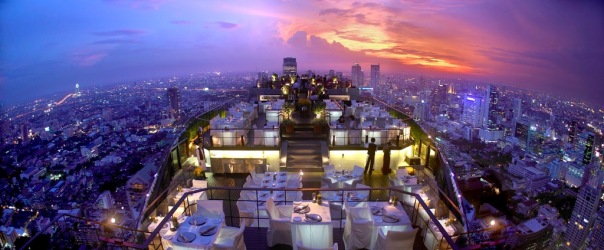 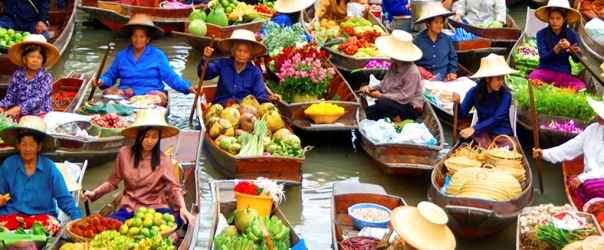 Προαιρετικές εκδρομές & δραστηριότητεςΜΠΑΝΓΚΟΚΟλοήμερη εκδρομή στην πλωτή αγορά (Damnoen Saduak) & ποταμός Κβάι με γεύμα Σε προγραμματισμένη εκδρομή με θέση σε λεωφορείο με Αγγλόφωνο ξεναγό – 54 € ανά άτομοΣε πριβέ εκδρομή με Ελληνόφωνο ξεναγό (με ελάχιστη συμμετοχή 2 άτομα) – 125 € ανά άτομοΟλοήμερη εκδρομή στην αρχαία πρωτεύουσα Αγιούταγια με γεύμα Σε προγραμματισμένη εκδρομή με θέση σε λεωφορείο με Αγγλόφωνο ξεναγό – 48 € ανά άτομοΣε πριβέ εκδρομή με Ελληνόφωνο ξεναγό (με ελάχιστη συμμετοχή 2 άτομα) – 120 € ανά άτομοΠΟΥΚΕΤΟλοήμερη εκδρομή στον κόλπο Πανγκ Νγκα και το νησί James Bond με ταχύπλοο & γεύμα – 65 € ανά άτομοΑναχώρηση στις 08.00 από το ξενοδοχείο για μία από τις συναρπαστικότερες περιοχές της Ταϋλάνδης, τον κόλπο του Πανγκ Νγκα. Η περιοχή χαρακτηρίζεται από πολυάριθμους ασβεστολιθικούς βράχους, οι οποία αναδύονται μέσα από την θάλασσα, με ποιο διάσημο αυτόν του νησιού James Bond, γνωστό από την ομώνυμη ταινία του 1974. Εκεί θα έχουμε χρόνο να χαλαρώσουμε στην παραλία και να καταδυθούμε στα υπέροχα νερά με τα πολύχρωμα εξωτικά ψάρια. Ακόμη θα απολαύσουμε μοναδική διαδρομή με καγιάκ μέσα από τα σπήλαια και τα μακρόβια φυτά του νησιού Πανάκ. Μεσημεριανό γεύμα και επιστροφή στο ξενοδοχείο. Στόχος: Η εκδρομή θα σας μυήσει στη συναρπαστική φύση της δυτικής ακτής της Ταϋλάνδης, με επίσκεψη σε μερικές από τις κορυφαίες παραλίες της χώρας και χρόνο ελεύθερο για snorkeling στα υπέροχα νερά. Διάρκεια: 9 ώρες, περιλαμβάνεται γεύμα σε μπουφέ, εποχιακά φρούτα, αναψυκτικά και υπηρεσία τοπικού ξεναγού, μεταφορά από/ προς το ξενοδοχείο της Πατόνγκ, Καρόν, Κάτα, Καμάλα (υπάρχει επιβάρυνση για μεταφορά από άλλες παραλίες). Δεν περιλαμβάνεται η είσοδος στο πάρκο (περίπου 8 €). Τι να πάρετε μαζί σας: Μαγιό, ελαφριά καλοκαιρινά ρούχα, αντηλιακό, πέδιλα ή αθλητικά πέδιλα, καπέλο, φωτογραφική μηχανή, πετσέτα θαλάσσης.Περιήγηση του νησιού Πούκετ  – 40 € ανά άτομο Γνωρίστε τα σημαντικότερα αξιοθέατα του νησιού, την ιστορία του και τη μαγευτική του φύση. Διάρκεια: 5 ώρεςWhite Water rafting – Κατάβαση ποταμού – 47 € ανά άτομοΗ περιοχή Πανγκ Νγκα είναι ιδανική για όσους ενδιαφέρεστε να γνωρίσετε τον προορισμό μέσα από δραστηριότητες φύσης. Μέσα από διαδρομή 5χμ και με την υποστήριξη εκπαιδευμένου προσωπικού, θα απολαύσετε τη μοναδική τροπική βλάστηση της χώρας. Εκτός της κατάβασης, κατά τη διάρκεια της ολοήμερης εκδρομής, θα μπορέσετε να βουτήξετε σε φυσική βάθρα από καταρράκτη, σε ένα μαγικό σκηνικό και επίσης θα επισκεφθείτε τη σπηλιά μαϊμούδων (Monkey cave), όπου θα δείτε αγάλματα του Βούδα. Διάρκεια: 10 ώρες, περιλαμβάνεται γεύμα, ποτά, εξοπλισμός, ασφάλεια. Τι να πάρετε μαζί σας: πέδιλο ή αθλητικό παπούτσιΗ εκδρομή μπορεί να συνδυαστεί τοπικά και άλλες δραστηριότητες, όπως βόλτα με ελέφαντα ή ATV ή να κάνετε flying fox – όλα με εξτρά χρέωση.  Εναλλακτικές προτεινόμενες κρουαζιέρες & εκδρομές Elephant trekking – βόλτα με ελέφαντα (4 ώρες) – 30 € ανά άτομοΚρουαζιέρα στα νησιά Koh Khai Nok και Khai Nui με γεύμα (8 ώρες) – 68 € ανά άτομοΚρουαζιέρα στο νησί Coral με γεύμα (7 ώρες) – 45 € ανά άτομοΟλοήμερη κρουαζιέρα στο αρχιπέλαγος Σίμιλαν (10 ώρες) – από 110 € ανά άτομο (δυνατότητα καταδύσεων)Ολοήμερη εκδρομή στο εθνικό πάρκο Khao Lak με γεύμα (10 ώρες) – 60 € ανά άτομοΒραδινά Θεάματα & Θεματικά πάρκαSiam Niramit Show – από 45 € ανά άτομο (ασημένια θέση χωρίς δείπνο), Δυνατότητα κράτηση και στη Μπανγκόκ Phuket Fantasea Show – από 50 € ανά άτομο (χωρίς δείπνο)Simon Cabaret Show – από 30 € ανά άτομοSplash Jungle Water Park – από 35 € ανά άτομοΌροι & Προϋποθέσεις- Οι τιμές είναι υπολογισμένες για ελάχιστη συμμετοχή 2 ατόμων. Ενημερωθείτε για την επιβάρυνση μονής συμμετοχής- Ειδικές τιμές ισχύουν για παιδιά έως 12 ετών. Ενημερωθείτε αντίστοιχα- Ακύρωση εντός 7ημερών από την προγραμματισμένη ημερομηνία τέλεσης επιφέρει χρέωση 100%- Οι τιμές ενδέχεται να αλλάξουν χωρίς προειδοποίηση, σε περίπτωση αύξησης του κόστους καυσίμων, των τοπικών φόρων ή της συναλλαγματικής ισοτιμίας. Η διαθεσιμότητα σε μερικές δραστηριότητες είναι περιορισμένη, γι’ αυτό σας προτείνουμε να κάνετε έγκαιρα την κράτησή σαςΓΕΝΙΚΕΣ ΠΛΗΡΟΦΟΡΙΕΣ – Α’ ΕΚΔΟΣΗΠεριλαμβάνονται- Αεροπορικό εισιτήριο σε οικονομική θέση από/προς την Αθήνα/ Θεσσαλονίκη & Φόροι αεροδρομίων, επίναυλος καυσίμων (350 €)- Διαμονή σε ξενοδοχεία επιλογής σας με την αντίστοιχη διατροφή- Μεταφορές από/ προς τα αεροδρόμια- Εκδρομές και ξεναγήσεις με βάση το πρόγραμμα- Τοπικός Αντιπρόσωπος κατά την άφιξη στα αεροδρόμια των Πούκετ και Μπανγκόκ & 24ωρο τηλέφωνο ανάγκης- Ασφάλεια αστικής ευθύνης, Ενημερωτικά έντυπα & ΦΠΑ Δεν Περιλαμβάνονται- Ότι δεν αναφέρεται στα περιλαμβανόμενα Αεροπορικά εισιτήρια & Επιβαρύνσεις των αεροποριών εταιρειώνΟι τιμές είναι υπολογισμένες με ισχύοντα ναύλα της Turkish Airlines ή Qatar Airways (εσωτερικό δρομολόγιο με Bangkok Airways)Εναλλακτικές αεροπορικές εταιρείες Scoot (μέσω Σιγκαπούρης) από και προς Αθήνα (χωρίς φαγητό & ποτά στις πτήσεις)Emirates (μέσω Ντουμπάι) από και προς Αθήνα Singapore Airlines (μέσω σταθμού) από και προς Αθήνα & Θεσσαλονίκη Επιβάρυνση της κάθε εταιρείας εξαρτάται από την ημερομηνία ταξιδιού. Ενημερωθείτε αντίστοιχα.Παρατηρήσεις: Οι αεροπορικοί ναύλοι είναι ειδικοί και ισχύουν για περιορισμένο αριθμό θέσεων. H όποια διαφοροποίησή τους, επιβαρύνει τους πελάτεςΔιαμονή & Προτεινόμενα ΞενοδοχείαΥπάρχει πληθώρα εναλλακτικών ξενοδοχείων στον κάθε προορισμό. Προσφέρουμε επίσης ξενοδοχεία κατηγορίας ΠΟΛΥΤΕΛΕΙΑΣ – 5* LUXURY (π.χ στο Πούκετ – The Slate, Sala Phuket, Anantara Mai Khao, Banyan Tree)Κρατήσεις & Πληρωμές Για την οριστική προκράτηση, απαιτείται προκαταβολή 40% της τελικής τιμής, μαζί με τα διαβατήρια ή ταυτότητες των ταξιδιωτών και την υπογραφή της ταξιδιωτικής σύμβασης. Η εξόφληση του πακέτου θα πρέπει να γίνει 30 ημέρες πριν την αναχώρηση.Πολιτική ακυρωτικώνΣας ενημερώνουμε για την ευρύτερη πολιτική ακυρωτικών από τους προμηθευτές του πακέτου σας (αεροπορικές εταιρείες, ξενοδοχεία, τοπικές υπηρεσίες). Δεν υπάρχει σταθερή τιμή ακυρωτικών, καθώς στα ατομικά πακέτα, συνυπολογίζεται ο λόγος της ακύρωσης, το χρονικό διάστημα που έγινε και περίπτωση αλλαγής της κράτησης σε εναλλακτικές ημερομηνίες. Γενικά, σε περίπτωση ακύρωσης της κράτησης μετά την πρώτη προκαταβολή, το κόστος των ακυρωτικών ανέρχεται στα 100 € συνολικά. Σε περίπτωση ακύρωσης της κράτησης μετά την έκδοση των αεροπορικών εισιτηρίων, θα υπάρξουν ακυρωτικά από την αεροπορική εταιρεία, το ύψος των οποίων θα μας κοινοποιηθεί αργότερα (από 100 € το άτομο μέχρι και ολόκληρος ο ναύλος). Σε περίπτωση ακύρωσης της κράτησης μετά την τελική εξόφληση του πακέτου, θα υπάρξουν 100% ακυρωτικά. Ταξιδιωτικά έγγραφαΔεν χρειάζεται βίζα για το ταξίδι σας στην Ταϋλάνδη. Θα πρέπει ωστόσο το διαβατήριο σας να έχει τουλάχιστον 6μηνη ισχύ από την ημέρα άφιξης στη χώρα. Βεβαιωθείτε ότι υπάρχουν αρκετές κενές σελίδες στο διαβατήριό σας (για τυχόν θεώρηση βίζας ή/και εισόδου-εξόδου από την χώρα που επισκέπτεστε). Όσοι ταξιδιώτες είναι αλλοδαποί και δεν είναι κάτοχοι Ελληνικού διαβατηρίου, οφείλουν να επικοινωνούν κατ’ ιδίαν με την πρεσβεία της χώρας που επιθυμούν να επισκεφθούν για να πληροφορηθούν για τις διαδικασίες έκδοσης βίζας (εφόσον αυτή απαιτείται). Η εταιρεία μας δεν φέρει καμία ευθύνη σε περίπτωση προβλήματος, που παρουσιαστεί με τα ταξιδιωτικά σας έγγραφα την ημέρα της αναχώρησής σας ή εάν αλλάξει η σημερινή διαδικασία διατυπώσεων και εισόδου στην Ταϋλάνδη.Σημαντικές Παρατηρήσεις- Οι τιμές είναι κατ’ άτομο σε ευρώ- Δεν απαιτούνται εμβόλια ή άλλου είδους προληπτική αγωγή- Μετά την επιβεβαίωση της κράτησης και σε περίπτωση ακύρωσης θα υπάρχουν ακυρωτικά με βάση τους παραπάνω όρους εξόφλησης- Οι τιμές είναι υπολογισμένες με σημερινά ισχύοντα ναύλα. H όποια διαφοροποίησή τους, επιβαρύνει τους πελάτες- Τα ξενοδοχεία δέχονται πληρωμές με πιστωτική/ χρεωστική κάρτα ή μετρητά - Check in στο δωμάτιο: 15.00 & Check out από το δωμάτιο: 11.00- Παιδιά έως 12 ετών συνήθως δικαιούνται έκπτωση στον αεροπορικό ναύλο & πιθανώς και από το ξενοδοχείο - εξαρτάται από την πολιτική του εκάστοτε ξενοδοχείου- Τρίκλινα δωμάτια είναι δίκλινα δωμάτια με πρόσθετη κλίνη- Η εταιρεία διατηρεί το δικαίωμα αντικατάστασης των ξενοδοχείων με άλλα αντίστοιχης ή ανώτερης κατηγορίας σε περίπτωση ανωτέρας βίας ή υπερκάλυψης δωματίων (overbooking)- Οι τιμές των φόρων αεροδρομίων είναι βασισμένες στην τρέχουσα τιμή πετρελαίου- Το τελικό κόστος των φόρων των αεροδρομίων θα επιβεβαιώνεται την ημέρα έκδοσης του αεροπορικού εισιτηρίου- Για να πάρετε το πακέτο νεόνυμφων θα πρέπει να έχετε μαζί σας τη ληξιαρχική πράξη γάμου και να την υποδείξετε κατά την άφιξη στο ξενοδοχείο- Οι τιμές συντάχθηκαν σύμφωνα με τις ισχύουσες ισοτιμίες νομισμάτων. Σε περίπτωση διαφοροποίησης των νομισματικών ισοτιμιών, αεροπορικών ναύλων ή τιμών ξενοδοχείων/ τοπικών φόρων, η εταιρεία φέρει το δικαίωμα αναπροσαρμογής της τελικής τιμήςΚαιρικές συνθήκες – Πότε να ταξιδέψετεΗ Ταϋλάνδη χαρακτηρίζεται από τροπικό κλίμα. Η χώρα έχει δύο καιρικές περιόδους - την υγρή περίοδο (μεταξύ Μαΐου-Οκτωβρίου) και την ξηρή περίοδο (μεταξύ Νοεμβρίου-Απριλίου) και δεν παρατηρούνται ακρότητες σε θερμοκρασίες μεταξύ καλοκαιριού και χειμώνα. 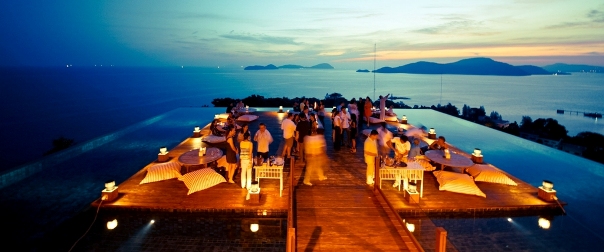 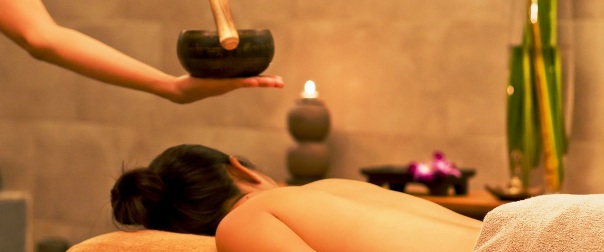 10 ήμερο/ 7 διανυκτερεύσειςΑναχώρηση: ΚαθημερινάΠούκετ (4) & Μπανγκόκ (3) ΤΕΛΙΚΗ Τιμή ανά άτομο σε δίκλινο δωμάτιο Πούκετ (4) & Μπανγκόκ (3) ΤΕΛΙΚΗ Τιμή ανά άτομο σε δίκλινο δωμάτιο Πούκετ (4) & Μπανγκόκ (3) ΤΕΛΙΚΗ Τιμή ανά άτομο σε δίκλινο δωμάτιο Περίοδος Διαμονής10/ΙΑΝ – 30/ΑΠΡ01/ΜΑΙ – 14/ΙΟΥΛ &01/ΣΕΠ – 31/ΟΚΤ15/ΙΟΥΛ – 31/ΑΥΓSUPERIOR κατηγορία 4*& 5*1.250 €1.180 €1.290 €DELUXE κατηγορία 5*1.310 €1.230 €1.350 €DELUXE PLUS κατηγορία 5*1.460 €1.370 €1.490 €*Ένα ταξίδι… μια τιμή! Όλες οι τιμές μας είναι ΤΕΛΙΚΕΣ και ΠΕΡΙΛΑΜΒΑΝΟΥΝ τους φόρους αεροδρομίων*Ένα ταξίδι… μια τιμή! Όλες οι τιμές μας είναι ΤΕΛΙΚΕΣ και ΠΕΡΙΛΑΜΒΑΝΟΥΝ τους φόρους αεροδρομίων*Ένα ταξίδι… μια τιμή! Όλες οι τιμές μας είναι ΤΕΛΙΚΕΣ και ΠΕΡΙΛΑΜΒΑΝΟΥΝ τους φόρους αεροδρομίων*Ένα ταξίδι… μια τιμή! Όλες οι τιμές μας είναι ΤΕΛΙΚΕΣ και ΠΕΡΙΛΑΜΒΑΝΟΥΝ τους φόρους αεροδρομίων12 ήμερο/ 9 διανυκτερεύσειςΑναχώρηση: ΚαθημερινάΠούκετ (6) & Μπανγκόκ (3) ΤΕΛΙΚΗ Τιμή ανά άτομο σε δίκλινο δωμάτιο Πούκετ (6) & Μπανγκόκ (3) ΤΕΛΙΚΗ Τιμή ανά άτομο σε δίκλινο δωμάτιο Πούκετ (6) & Μπανγκόκ (3) ΤΕΛΙΚΗ Τιμή ανά άτομο σε δίκλινο δωμάτιο Περίοδος Διαμονής10/ΙΑΝ – 30/ΑΠΡ01/ΜΑΙ – 14/ΙΟΥΛ &01/ΣΕΠ – 31/ΟΚΤ15/ΙΟΥΛ – 31/ΑΥΓSUPERIOR κατηγορία 4*& 5*1.340 €1.240 €1.350 €DELUXE κατηγορία 5*1.420 €1.300 €1.420 €DELUXE PLUS κατηγορία 5*1.630 €1.515 €1.640 €*Ένα ταξίδι… μια τιμή! Όλες οι τιμές μας είναι ΤΕΛΙΚΕΣ και ΠΕΡΙΛΑΜΒΑΝΟΥΝ τους φόρους αεροδρομίων*Ένα ταξίδι… μια τιμή! Όλες οι τιμές μας είναι ΤΕΛΙΚΕΣ και ΠΕΡΙΛΑΜΒΑΝΟΥΝ τους φόρους αεροδρομίων*Ένα ταξίδι… μια τιμή! Όλες οι τιμές μας είναι ΤΕΛΙΚΕΣ και ΠΕΡΙΛΑΜΒΑΝΟΥΝ τους φόρους αεροδρομίων*Ένα ταξίδι… μια τιμή! Όλες οι τιμές μας είναι ΤΕΛΙΚΕΣ και ΠΕΡΙΛΑΜΒΑΝΟΥΝ τους φόρους αεροδρομίωνΠροορισμός ΠΟΥΚΕΤ ΜΠΑΝΓΚΟΚSUPERIOR κατηγορία 4*& 5*Hyatt Place Phuket Patong 4* ή παρόμοιοDream Hotel 5* ή παρόμοιο DELUXE κατηγορία 5*The Nature Resort 5* ή παρόμοιοDream Hotel 5* ή παρόμοιο DELUXE PLUS κατηγορία 5*Le Meridien Phuket 5* dlx ή παρόμοιοDream Hotel 5* ή παρόμοιο 